Publicado en La Manga del Mar Menor, Murcia el 25/06/2024 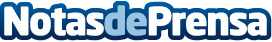 Google escoge el evento SEonthebeach para anunciar uno de sus últimos updatesIKAUE, agencia especializada en análisis y optimización a través de los datos, coge las riendas de la undécima edición del SEonthebeach y lo bautiza como 'la edición calamar'. Más de 300 personas de 20 nacionalidades asistieron a uno de los eventos SEO más importantes y notorios a nivel mundial y sin duda el más querido nacionalmente. El evento fue todo un éxito que se viralizó en el sector y en redes sociales, suponiendo más de 2 millones de visualizaciones durante los dos días que tuvo lugarDatos de contacto:Irene ArribasIKAUE 651 56 51 32 Nota de prensa publicada en: https://www.notasdeprensa.es/google-escoge-el-evento-seonthebeach-para Categorias: Nacional Inteligencia Artificial y Robótica Comunicación Marketing Baleares Murcia Eventos Software Digital http://www.notasdeprensa.es